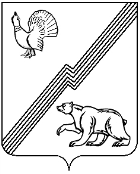 ДУМА ГОРОДА ЮГОРСКАХанты-Мансийского автономного округа-ЮгрыРЕШЕНИЕот 30 марта 2021                                                                                                                 № 23О деятельности народной дружины за 2020 год Рассмотрев информацию Управления внутренней политики и общественных связей администрации города Югорска,ДУМА ГОРОДА ЮГОРСКА РЕШИЛА:1. Принять к сведению информацию о деятельности народной дружины за 2020 год (приложение).2. Настоящее решение вступает в силу после его подписания.Председатель Думы города Югорска                                                              В.А. Климин«30» марта 2021 года                 (дата подписания)Приложение к решениюДумы города Югорскаот 30 марта 2021 года № 23О деятельности народной дружины за 2020 Добровольная народная дружина (далее-ДНД) – общественная организация граждан, создаваемая в целях вовлечения населения в дело охраны общественного порядка.16.12.2003 издано постановление главы города Югорска  № 1202  «О добровольных народных дружинах», которым утверждено Положение о регулировании взаимодействия территориального отдела внутренних дел по городу Югорску с добровольно народной дружиной по охране общественного порядка в муниципальном образован6ии город Югорск (далее-Положение). Добровольная народная дружина создана с целью профилактики правонарушений и происшествий среди несовершеннолетних, пресечения противоправных действий граждан в общественных местах и улучшения общей криминогенной обстановки в городе Югорске. В Положении определены основные задачи и функции ДНД, закреплены обязанности и права дружинника, формы и методы работы дружины. Наиболее активно ДНД начала работать с ноября 2008 года, так как для активизации работы администрацией города Югорска совместно с руководством милиции были организованы встречи с трудовыми коллективами различных организаций города, на которых до сведения работающих доведено, с какой целью необходимо активизировать работу ДНД и создать родительские патрули. Проведенная работа дала положительные результаты. Руководители предприятий и организаций города с пониманием отнеслись к существующей проблеме и на сегодня оказывают действенную помощь в работе общественных формирований правоохранительной направленности. В ходе работы ДНД города Югорска возникла необходимость создания  в общеобразовательных учреждениях отрядов ДНД «родительских патрулей» с целью профилактики правонарушений и преступлений среди несовершеннолетних. Решением Межведомственной комиссии по профилактике правонарушений администрации города Югорска от 24.12.2008 утверждено Положение о родительском патруле на территории муниципального образования город Югорск, в котором закреплены основные задачи и функции родительского патруля, обязанности, права и меры поощрения членов родительского патруля. Проблемой в работе ДНД в то время являлось отсутствие законодательного урегулирования отдельных вопросов на федеральном и региональных уровнях, так как не были определены многие правовые аспекты в деятельности ДНД, а именно: за счет каких источников  должно производиться  возмещение вреда, причиненного жизни и (или) здоровью члена ДНД, страхование дружинников, оплата пособия по временной нетрудоспособности, наступившей вследствие выполнения членом ДНД обязанностей по охране общественного порядка, отсутствовала гарантия предоставления дополнительного оплачиваемого отпуска членам ДНД, не зависимо от того, работает он бюджетной или иной сфере.В апреле 2014 года вступил в силу Федеральный закон №44-ФЗ от 02.04.2014 «Об участии граждан в охране общественного порядка», целью которого являлось создание правовых условий для добровольного участия граждан Российской Федерации в охране общественного порядка.В городе Югорске в целях реализации Федерального закона от 02.04.2014 № 44-ФЗ «Об участии граждан в охране общественного порядка», Закона Ханты-Мансийского автономного округа-Югры от 19.11.2014 № 95-оз «О регулировании отдельных вопросов участия граждан в охране общественного порядка в Ханты-Мансийском автономном округе-Югре», по инициативе граждан города Югорска с уведомлением муниципального образования создана общественная организации Народная дружина города Югорска (далее-НД), 11.12.2014 внесена в региональный реестр народных дружин и общественных объединений правоохранительной направленности. В ноябре 2014 года на основании решения Думы города установлены границы территории города, на которой может быть создана и функционировать народная дружина.На основании постановления главы администрации города Югорска от 06.04.2015 № 1753 создан штаб по вопросам взаимодействия и координации деятельности народной дружины, в состав штаба входят сотрудники администрации и отдела министерства внутренних дел города Югорска, штабом оптимально выстроена система совместной работы по привлечению народной дружины к охране правопорядка в городе. Администрацией города  приняты дополнения и изменения в муниципальные правовые акты, касающиеся работы координационного штаба, материального стимулирования народных дружинников. В 2020 году проведено 4 заседания по оценке результатов деятельности народной дружины и поощрению дружинников, которые оформлены протоколами. Постановлением главы администрации города от 08.04.2015 № 1784 «О материальном стимулировании  членов народной дружины города Югорска» утверждено Положение о материальном стимулировании членов народной дружины, в котором определены порядок и размер денежного поощрения дружинников.Добровольные формирования населения по охране общественного порядка выполняют свои задачи во взаимодействии с ОМВД по г. Югорску, администрацией города, организациями, учреждениями и предприятиями, находящимися на территории города Югорска.На начало 2020 года численность народной дружины составила 73 человека (АППГ-73), из них в возрасте от 18 до 30 лет 10 дружинников, от 30 до 45 лет  29 дружинников, более 45 лет 34 дружинника, из них 34 мужчины, 39 женщин, средний возраст членов народной дружины (далее-ЧНД) составляет 43,4 года, все ЧНД трудятся в предприятиях и организациях нашего города (образовательные учреждения, учреждения здравоохранения, муниципальные бюджетные учреждения, градообразующее предприятие, казаки), руководители с пониманием относятся к участию в охране общественного порядка своих работников. При проведении общегородских мероприятий с 2008 по 2019 год на охрану общественного порядка выходили от 50 до 70 ЧНД, поэтому число дружинников с 2015 года осталась на прежнем уровне 73 человека. В 2020 году приняли в дружину 7 дружинников, из них 4 студента Югорского политехнического колледжа, 1 работник Газпром Трансгаз Югорск и 1 предподаватель общеобразовательной школы, в период с  2015 по 2020 год в дружину вступило 108 граждан города Югорска, из них 35 исключены из состава по различным причинам, это смена места жительства или на основании личного заявления народного дружинника. Помощь в охране общественного порядка оказывают Югорский отряд охраны и частные охранные предприятия. Все ЧНД обеспечены удостоверениями «Народная дружина города Югорска», жилетами, нарукавными повязками, а также все ЧНД застрахованы от несчастных случаев во время участия в охране общественного порядка. В настоящее время сформировался костяк народной дружины, это те дружинники, на которых всегда можно положиться.  Дежурство НД осуществлялось в среднем 2 раза в неделю, члены НД не только патрулируют улицы, но и помогают по направлению деятельности инспекторов по делам несовершеннолетних, по линии экономической безопасности, по линии незаконного оборота наркотиков и государственной автоинспекции. Всего участвовали в качестве понятых 34 раза (отделение дознания-6, отдел следствия-7, отделение экономической безопасности-13, ГИБДД-4, отделение незаконного оборота наркотиков-2, отделение участковых уполномоченных-2) привлечено 67 дружинников. Основная задача народной дружины города – это профилактика правонарушений. Координацию взаимодействия народной дружины города с правоохранительными органами и городскими организациями осуществляет управление внутренней политики и общественных связей администрации города Югорска, командиром народной дружины является эксперт управления Байрамгулов Алик Раильевич. Выход на дежурство ЧНД основывается на полном взаимодействии с полицией, время дежурства дружинников составляет 3 часа в сутки. Перед каждым выходом сотрудник полиции и командир НД проводят обязательный инструктаж по личной  безопасности дружинников, составляется план – расстановка с учетом оперативной обстановки в городе и предложений административной комиссии по правонарушениям города Югорска. На дежурство дружинники выходят только с сотрудником полиции и в сигнальных жилетах. Дружинников записывают в постовую ведомость выхода нарядов и в журнале  регистрации инструктажей. Перед выходом на дежурство большой группы дружинников (при проведении культурно - массовых мероприятий) инструктаж проводит непосредственно начальник полиции. За 12 месяцев 2020 года члены НД участвовали в 156 профилактических мероприятиях ОМВД России по городу Югорску и  городских мероприятиях  охране общественного порядка (АППГ-151), отработали 1809 человеко-часов (АППГ-2499), что составило 603 выхода (АППГ-833), оказано содействие в выявлении 5 преступлений (АППГ-4), выявлено 88 административных правонарушений (АППГ-8). Снижение по количеству выходов произошло в связи отменой общегородских мероприятий во время пандемии коронавируса. Во время пандемии дружинники с полицией контролируют улицы города Югорска, помогают распространять информацию о важности режима самоизоляции и просят людей не покидать квартиры без надобности, всего проведено 28 профилактических мероприятий, оказано содействие сотрудникам полиции в выявлении 9 административных правонарушений по соблюдению масочного режима.Мошенничество - это из самых распространенных преступлений, совершаемых как в Югорске, так и по всей стране, в целях недопущения преступлений в этой сфере общественники участвовали в 5 профилактических мероприятиях, дружинники напомнили югорчанам о правилах безопасности и раздали памятки, в листовках указано действия, которые никогда не следует предпринимать при встрече с мошенниками. К примеру, не нужно сообщать посторонним лицам коды, пришедшие по СМС, секретный код на обратной стороне банковской карты.  Не нужно также пускать в дом неизвестных людей и сообщать о своем материальном положении.В 2020 году дружинники приняли участие в оперативно-профилактических мероприятиях ОМВД России по городу Югорску. Участвовали в охране общественного порядка в общегородских мероприятиях, новогодних праздниках, «Рождество Христово», «Крещение», «Масленица», «Проводы зимы», «Пасха», Общероссийском голосовании по вопросу одобрения изменений в Конституцию Российской Федерации.За хорошие показатели в 2020 году 5 дружинников поощрены Благодарственным письмом начальника ОМВД России по городу Югорску,  22 членам народной дружины, по месту работы предоставлены 3 дня дополнительного оплачиваемого отпуска. Благодарственным письмом начальника ОМВД России по городу Югорску награждены следующие члены народной дружины:Деятельность народной дружины города Югорска финансируется в рамках муниципальной программы «Профилактика правонарушений, противодействия коррупции и незаконному обороту наркотиков в городе Югорске».Финансовое обеспечение программного мероприятия «Создание условий деятельности народной дружины на территории города Югорска» в 2020 году осуществлялось в рамках софинансирования за счет средств бюджета Ханты-Мансийского автономного округа-Югры и бюджета города Югорска. В результате в 2020 году 37 члена народной дружины города поощрены материальным стимулированием по 3448 рублей, на общую сумму 133,6 тыс. рублей. В июне заключен договор о страховании 73 членов народной дружины от несчастных случаев на общую сумму 4,38 тыс. рублей. В декабре заключен договор по изготовлению удостоверений для членов народной дружины на общую сумму 1,6 тыс. рублей. Всего освоено 133,6 тыс. рублей. В 2021 году планируется израсходовать на деятельность НД 154,6 тысяч рублей, из них из бюджета округа – 108,2 тысяч рублей, из местного бюджета 46,4 тысяч рублей на следующие цели: - личное страхование народных дружинников;- материальное стимулирование народных дружинников;- приобретение (изготовление) форменной одежды, отличительной символики, удостоверений народных дружинников.Система материального стимулирования ЧНД предусматривает ежеквартальные выплаты по итогам работы, решение о выплате денежного поощрения принимается на основании рекомендации Штаба по вопросам взаимодействия и координации деятельности НД города Югорска при достижении ЧНД следующих показателей:- выход на дежурство 10 и более раз в течении квартала по 3 часа;- участие в охране общественного порядка при проведении культурно-массовых, праздничных, спортивных мероприятий, проводимых в городе Югорске;- участие в профилактических мероприятиях по охране общественного порядка, проводимых ОМВД России по г. Югорску. На сайте администрации города функционирует раздел «Народная дружина города Югорска», на котором размещены и периодически обновляется соответствующий информационно-справочный материал: контактная информация о командире народной дружины, условия приема в народную дружину, результаты работы и формы стимулирования народных дружинников.В целом народная дружина по охране общественного порядка выполняет свои задачи во взаимодействии с ОМВД России по г. Югорску, администрацией города, организациями, учреждениями и предприятиями, находящимися на территории города Югорска.Ф.И.О.Участие в охране общественного порядка (далее-ООП)1.Черновалова Екатерина Александровна(Родительский патруль)Участвовала 33 мероприятиях по ООП, оказал содействие в выявлении 2 правонарушений и 1 преступлении.2.Цыкалова Елена Николаевна(Родительский патруль)Участвовала 26 мероприятиях по ООП, оказала содействие в выявлении 2 правонарушений.3.Кохно Надежда НиколаевнаУчаствовала 12 мероприятиях по ООП, оказала содействие в выявлении 1 правонарушений.4.Пролеев Алексей Анатольевич(Родительский патруль)Участвовал 22 мероприятиях по ООП, оказал содействие в выявлении 2 правонарушений.5.Ляховицкая Ирина ЭдуардовнаУчаствовал 33 мероприятиях по ООП, оказала содействие в выявлении 2 правонарушений и в 1 преступлении.